                        ПРОЕКТ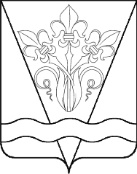 АДМИНИСТРАЦИя Бойкопонурского сельского поселения Калининского районаП О С Т А Н О В Л Е Н И Еот _______________                                                                          № ______хутор БойкопонураОб утверждении перечня должностей муниципальной службы в администрации Бойкопонурского сельского поселения Калининского района, при назначении на которые граждане и при замещении которых муниципальные служащие обязаны предоставлять сведения о своих доходах, об имуществе и обязательствах имущественного характера, а также сведения о доходах, об имуществе и обязательствах имущественного характера своих супруги (супруга) и несовершеннолетних детей В соответствии со статьей 15 Федерального закона от 2 марта 2007 года № 25-ФЗ «О муниципальной службе в Российской Федерации», статьей 8 Федерального закона от 25 декабря 2008 года № 273-ФЗ «О противодействии коррупции», статьей 13 Закона Краснодарского края от 8 июня 2007 года № 1244-КЗ «О муниципальной службе в Краснодарском крае», Уставом Бойкопонурского сельского поселения Калининского района, п о с т а н о в л я ю:1. Утвердить перечень должностей муниципальной службы в администрации Бойкопонурского сельского поселения Калининского района, при назначении на которые граждане и при замещении которых муниципальные служащие обязаны предоставлять сведения о своих доходах, об имуществе и обязательствах имущественного характера, а также сведения о доходах, об имуществе и обязательствах имущественного характера своих супруги (супруга) и несовершеннолетних детей (прилагается).	2.  Общему отделу администрации Бойкопонурского сельского поселения Калининского района (Каспарайтис) разместить настоящее постановление на официальном сайте администрации Бойкопонурского сельского поселения Калининского района.3. Контроль за выполнением настоящего постановления оставляю за собой.4. Постановление вступает в силу со дня его официального обнародования.Глава Бойкопонурскогосельского поселенияКалининского района                                                                            Ю.П. ЧенскихПриложениеУТВЕРЖДЕНпостановлением администрации Бойкопонурского сельского поселения Калининского районаот________________ №_____ПЕРЕЧЕНЬ должностей муниципальной службы в администрации Бойкопонурского сельского поселения Калининского района, при назначении на которые граждане и при замещении которых муниципальные служащие обязаны предоставлять сведения о своих доходах, об имуществе и обязательствах имущественного характера, а также сведения о доходах, об имуществе и обязательствах имущественного характера своих супруги (супруга) и несовершеннолетних детей 1.  Главные должности муниципальной службы:- заместитель главы сельского поселения.2. Ведущие должности муниципальной службы:- начальник отдела администрации сельского поселения;- главный специалист отдела администрации сельского поселения.3. Старшие должности муниципальной службы:- ведущий специалист отдела администрации сельского поселения.4. Младшие должности муниципальной службы:- специалист 1 категории отдела администрации сельского поселения;- специалист 2 категории отдела администрации сельского поселения.Начальник общего отдела администрации Бойкопонурского сельского поселения Калининского района                                                                    З.А. Каспарайтис